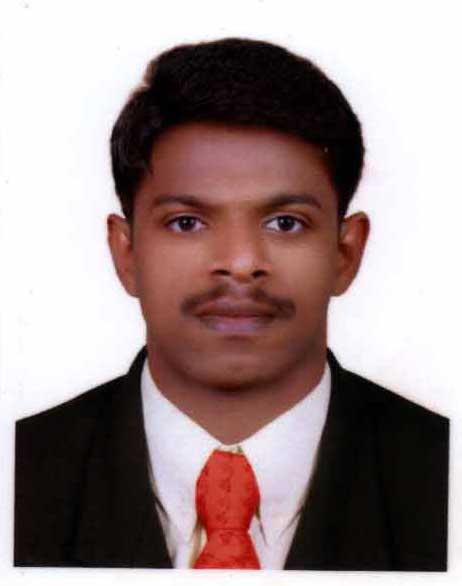 Amal AugustineS/O AugustineMurikkumthottathil House,  Nellikutty P O, Kannur, Kerala –670632  Phone: +919633773263, +91 9946097323E-mail: amalaugustine3@gmail.com Skype: amalaugustine3@gmail.comPost applied:  Floor manSummary: More than 3 year experience in the ever growing field of drilling industry which comprises of above 3 year experience as Floor man in Offshore & Onshore Drilling Rig and 6 months as Roustabout in Onshore Drilling Rig  Rig ExperienceWorking as a floor man in Shelf Drilling – Offshore Worked as a Roustabout and Floor man in Vishal Enterprises – Onshore Other ExperienceWorked as a helper in automobile workshop from 2013 to 2014Well control courses:  IWCF - Well Control (Awareness) – Level 1 	Certification Number 	 	:        GallUOk3DcvIADC - Well Sharp (Introductory) – Level 2 	Certification Number  	         :	        CCAEC2ED-F18018	 	Completion Date 	 		    :         30 September 2017	 	Expiry date 	 		    :         30 September 2022Educational Qualification:  SSLC at Cherupushpa. Higher Secondary School, Chandanakampara- Kannur, Kerala 2011. State Board of KeralaRig Training Courses Completed:   House training Passport Details:  Passport Number:- M0685859Date of Issue:- 6/08/2014 Date of Expiry:- 5/08/2024Place of Issue:- Kozhikode PAN Card Details:  PAN Number 	   : BJGPA2302H Personal Details:  Date of Birth	  : 03/09/1994  Nationality	  : Indian  Marital Status	       : Unmarried  Airport		  : Kozhikode Languages Known	: English, Hindi & Malayalam Blood Group 	 	 : B +veDuties and Responsibilities: Tripping operation safely. Shale shakers monitoring equipment and mud returns. Servicing Mud Pump assisting derrick manMonitoring and recording mud properties and report them regularly to the Driller. Assist in the pump/pit room/mixing area as required. Cleaning, lubricating and maintaining all drilling and associated equipment in a serviceable condition. Conducting drilling department planned maintenance as directed by the Driller. Maintaining the Rig floor and associated areas in a clean, tidy and hazard free condition. Giving guidance and assistance to new drill floor workers. Performing man riding operations as directed by the Driller. The operation of drill floor equipment utilized in drilling and ancillary operations. Assisting in BOP installation and removal operations. Member of a rescue team when off duty and is required to assist the medic in casualty managementDeclaration: I hereby declare that the above mentioned information are true and best of my knowledge and belief  Date:   2017Place: Kerala 	 	 	 	 	 	 	Amal Augustine     Rig Name 	 : Trident II 	 	 	Rig Type 	 : Conventional Offshore Jack up rig  	 Company Name : Shelf Drilling 	Description 	 : Offshore jack up rig under ONGC Contract  Its 1977. 400 feet Leg, TDS: VARCO 4S, 500 tonMUDPUMP: GARNER DENVER PZ-11 (2 pump)Doing Work over job in various platforms. Some sections using oil based mud.	Location 	 : Mumbai – India 	Designation 	 : Floor man	Period 	 : Since May 2015     Rig Name 	 : E-760 XI A/C SCR 	 	 	Rig Type 	 : Onshore Drilling Rig 	 1000 HPCompany Name : Vishal Enterprises 	Description 	 : Client ONGC. Location in Gujarat - MehsanaIt is have a square Kelly, 350 ton hook load2 triplex mud pump 850 PT, rotary table 27-1/2Done one exploration well & work over operations. 	Location 	 : Gujarat – India 	Designation 	 : Roustabout and Floor man( promoted Oct 2014)	Period 	 : From March 2014 to May 2015Ladder Safety Working at heightPermit WorkSafety Courses: STCW – 2010 (Indose Number:17SL2590) Fire Prevention and Fire FightingElementary First AidPersonal Survival Techniques Personal Safety and Social ResponsibilityH2S AwarenessBOSIETHUET